REFLECTIVE JOURNAL ASSIGNMENT:Each journal should be focused on your clinical experience as it will be part of a professional portfolioThis formational reflective journal is in APA format, double-spaced, #12 font, answering each question in paragraph formAPA format with references and title page with students' name, site, preceptor's name, course, clinical instructor's name
Part I:  Pick ONE of the journal goalsTo understand stimulant medications, monitoring and switching of medications for a ____________ (child, adult) client.To understand the use of _______ (list a medication) for a patient with ______________ (list a specific sleep disorder).To understand the interactions between marijuana and a patient’s current psychotropic medications.To learn how to safely detox a patient with an addiction to _______.To understand the cultural implications of psychotherapy when treating a patient from ______ (ethnic/cultural background).To develop safe prescribing practices when working with a patient from ____________ (country).To integrate the developmental theories of _______ (Freud, Mahler, Kohlberg, etc.) into a comprehensive plan of care.To implement basic psychotherapeutic interventions working within the framework of _____________ (interpersonal theory, psychodynamic theory, REBT, EMDR, Supportive Psychotherapy, etc.) for a patient with ______ (diagnosis).To learn basic issues of transference & countertransference in working with _________ (specific personality disorder or other diagnosis).Part II:  Writing the Journal Entry1. After choosing ONE of the lettered goal/objectives listed above, prepare to use only that topic for the journal2. Using the rubric, develop each section of the rubric (use headings to stay organized):Goal/Learning ObjectiveAcademic ResourcesCultural KnowledgeEducationChallengesDiscuss in detail the points in the rubric with at least one paragraph or more, be specific and explain the reasoning behind your talking points.3. APA format is expected (title page, double spaced, reference page, etc.)Part III:  Review the PaperAfter submission of the paper, review the Turnitin score and the ETS, and correct areas of concern.*See the rubric for more details on grading, below is a snippet of the rubric*Goal/Learning ObjectiveAfter choosing one of the options in part one, answer all of the following questions in one paragraph, providing your thoughts and insight into this experience:
What was your goal/learning objective for this unit’s clinical experience?
How does this new information combined with prior knowledge and beliefs carry forward into your future practice?Academic ResourcesIn one paragraph or more explain what academic sources did you read on this topic, and what were the notable findings? (These should be other than your course textbooks). Include any pertinent data important to this topic.Cultural KnowledgeDiscuss one of the questions below in one paragraph :
1. Name one specific cultural consideration that could impact the implementation of this knowledge, and explain how you would address it?
OR
2. For a specific patient seen in clinical, explain an aspect of the patient’s culture that would need to be addressed during the implementation of this knowledge. How would you address it?EducationIn one paragraph discuss how would you use the information that you have learned to educate a patient/appropriate family member who is uninformed on this topic?ChallengesIn one paragraph discuss what were the challenges you faced in integrating this information into the care of a patient you saw during this unit’s clinical experience?RubricReflective Journal Rubric (1)PreviousNextThis is a reflective journal assignment with option to choose one of the goals provided below. I will briefly discuss each goal so that we get a clue of how this should be done. For option one, Undertanding stimulant medication , monitoring and swtching of medication for either a child on an adult. According to the National Library of medicine, one of the most common chronic psychiatric disorder in children is ADHD. This persit into adolescent and adulthood as one age. The best tratment for this is a combination of both behavioural and pharmacological tratments, Multi modal. For option 2 on our reflective journal  assignment, To understand the use of either Temazepam (Restoril), Triazolam (Halcion), Zaleplon (Sonata), Zolpidem (Ambien, Edluar, Zolpimist)-  (list a medication) for a patient with /insomnia, Parasomnias, Circadian rhythm disorders, Movement disorders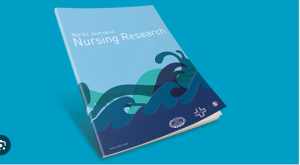 REFLECTIVE JOURNAL ASSIGNMENT.Each journal should be focused on your clinical experience as it will be part of a professional portfolio. This formational reflective journal is in APA format, double-spaced, #12 font, answering each question in paragraph for APA format with references and title page with students' name, site, preceptor's name, course, clinical instructor's nameTo understand stimulant medications, monitoring and switching of medications for a ____________ (child, adult) client.To understand the use of _______ (list a medication) for a patient with ______________ (list a specific sleep disorder).To understand the interactions between marijuana and a patient’s current psychotropic medications.To learn how to safely detox a patient with an addiction to _______.To understand the cultural implications of psychotherapy when treating a patient from ______ (ethnic/cultural background).To develop safe prescribing practices when working with a patient from ____________ (country).To integrate the developmental theories of _______ (Freud, Mahler, Kohlberg, etc.) into a comprehensive plan of care.To implement basic psychotherapeutic interventions working within the framework of _____________ (interpersonal theory, psychodynamic theory, REBT, EMDR, Supportive Psychotherapy, etc.) for a patient with ______ (diagnosis).To learn basic issues of transference & countertransference in working with _________ (specific personality disorder or other diagnosis).Part II:  Writing the REFLECTIVE JOURNAL ASSIGNMENT.After choosing ONE of the lettered goal/objectives listed above, prepare to use only that topic for the journalUsing the rubric, develop each section of the rubric (use headings to stay organized):Goal/Learning ObjectiveAcademic ResourcesCultural KnowledgeEducationChallengesDiscuss in detail the points in the rubric with at least one paragraph or more, be specific and explain the reasoning behind your talking points.APA format is expected (title page, double spaced, reference page, etc.)Part III:  Review of the REFLECTIVE JOURNAL ASSIGNMENT.After submission of the paper, review the Turnitin score and the ETS, and correct areas of concern.*See the rubric for more details on grading, below is a snippet of the rubric*Goal/Learning ObjectiveAfter choosing one of the options in part one, answer all of the following questions in one paragraph, providing your thoughts and insight into this experience:
What was your goal/learning objective for this unit’s clinical experience?
How does this new information combined with prior knowledge and beliefs carry forward into your future practice?Academic ResourcesIn one paragraph or more explain what academic sources did you read on this topic, and what were the notable findings? (These should be other than your course textbooks). Include any pertinent data important to this topic.Cultural KnowledgeDiscuss one of the questions below in one paragraph :
1. Name one specific cultural consideration that could impact the implementation of this knowledge, and explain how you would address it?
OR
2. For a specific patient seen in clinical, explain an aspect of the patient’s culture that would need to be addressed during the implementation of this knowledge. How would you address it?EducationIn one paragraph discuss how would you use the information that you have learned to educate a patient/appropriate family member who is uninformed on this topic?ChallengesIn one paragraph discuss what were the challenges you faced in integrating this information into the care of a patient you saw during this unit’s clinical experience?Reflective Journal Rubric (1)Reflective Journal Rubric (1)Reflective Journal Rubric (1)CriteriaRatingsPtsThis criterion is linked to a Learning OutcomeGoal/Learning ObjectiveAfter choosing one of the options in part one, answer all of the following questions in one to two paragraphs, providing your thoughts and insight into this experience:


What was your goal/learning objective for this unit’s clinical experience?
How does this new information combined with prior knowledge and beliefs carry forward into your future practice?20 ptsThis criterion is linked to a Learning OutcomeAcademic ResourcesIn one to two paragraphs or more explain what academic sources did you read on this topic, and what were the notable findings? (These should be other than your course textbooks). Include any pertinent data important to this topic.20 ptsThis criterion is linked to a Learning OutcomeCultural KnowledgeDiscuss one of the questions below in one to two paragraphs:

1. Name one specific cultural consideration that could impact the implementation of this knowledge, and explain how you would address it?

OR

2. For a specific patient seen in clinical, explain an aspect of the patient’s culture that would need to be addressed during the implementation of this knowledge. How would you address it?20 ptsThis criterion is linked to a Learning OutcomeEducationIn one paragraph discuss how would you use the information that you have learned to educate a patient/appropriate family member who is uninformed on this topic?10 ptsThis criterion is linked to a Learning OutcomeChallengesIn one paragraph discuss what were the challenges you faced in integrating this information into the care of a patient you saw during this unit’s clinical experience?10 ptsThis criterion is linked to a Learning OutcomeAPA / MechanicsProfessionally written, utilizes academic resources published in the last five (5) years, appropriate grammar and sentence structuring, and correct APA referencing and APA format.20 ptsTotal Points: 100Total Points: 100Total Points: 100